MS-Wordでトライ「はんこde 」　○作り方は２ページ目を見てね。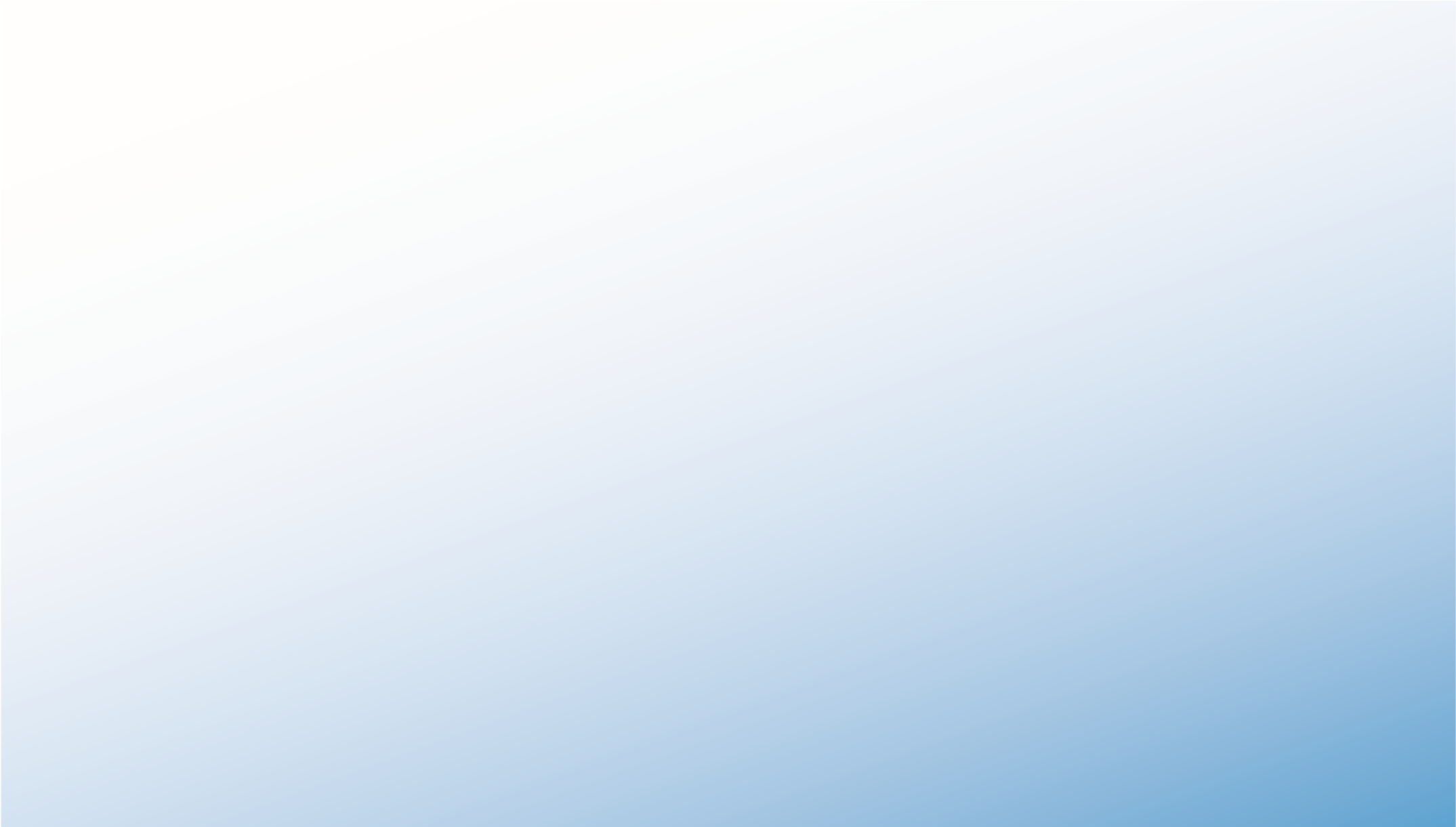 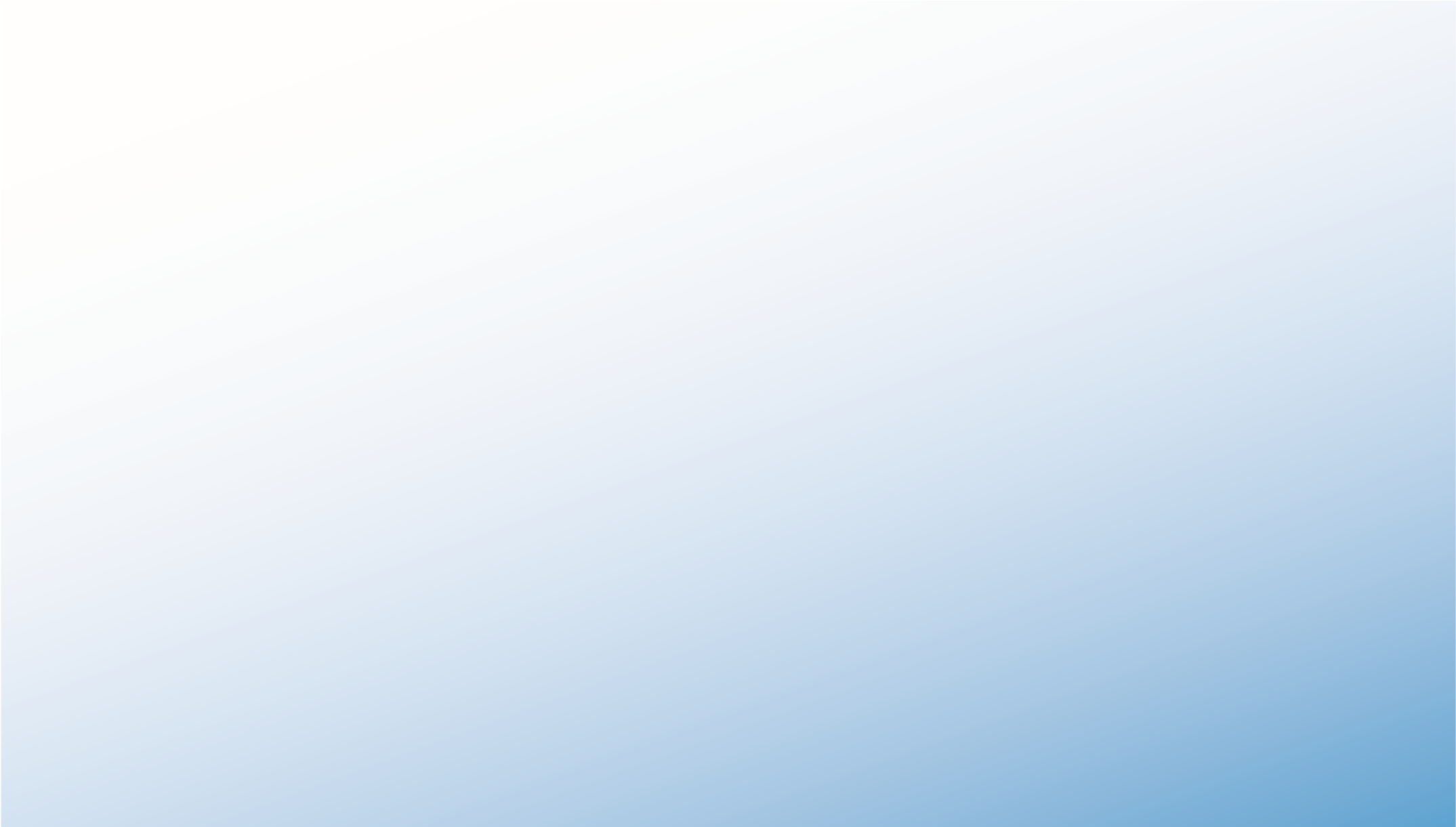 ○このページにあるキャラクターや草木などをドラッグして屏風の上に移し、大きさや角度を変えたりしてみよう。　○キャラクターや草木はコピーして増やすこともできるよ。　○キャラクターや草木を移して屏風全体の構図を決めたら、屏風のあるページだけ印刷してみよう。　　【屏風の作り方】　➀の線で切り取る　→　➁の線をやまおり　→　➂の線をたにおり　→　➃立てて鑑賞してみよう。　◎さらにお勧め！・・・印刷したあとで、キャラクターや草木の白い部分に色づけしたり、手書きの文字やイラストを描き込んだりして楽しんでね。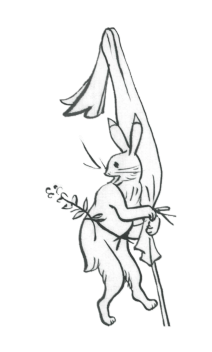 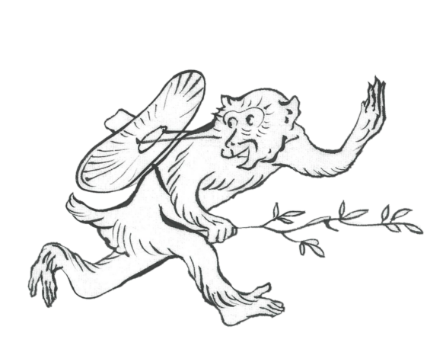 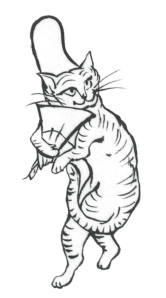 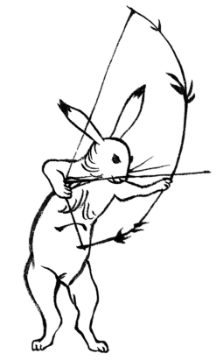 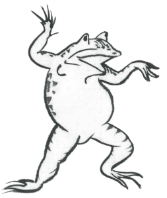 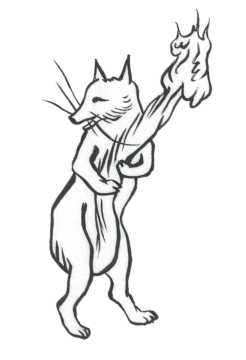 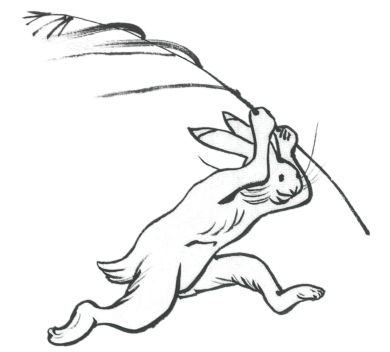 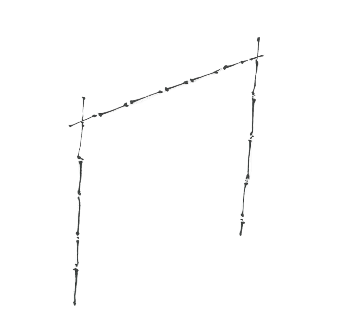 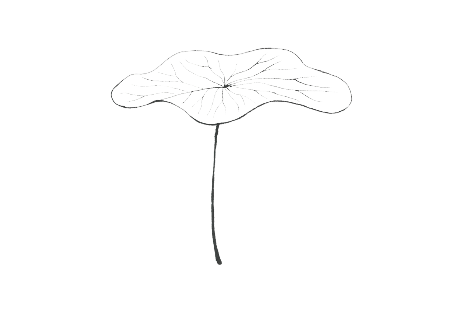 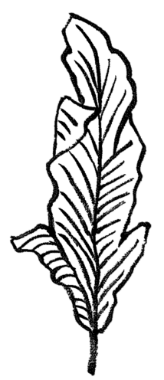 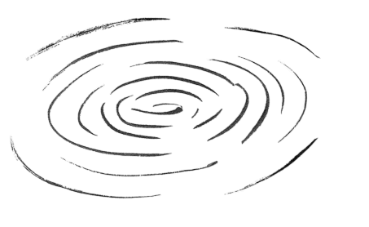 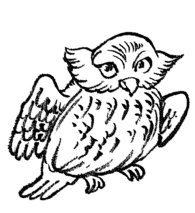 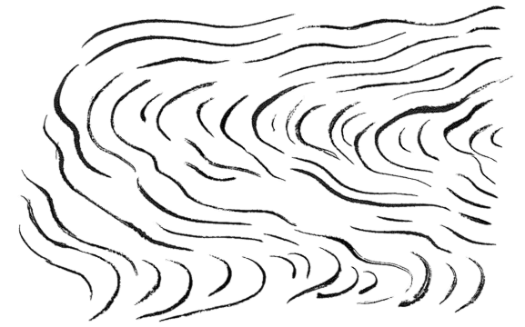 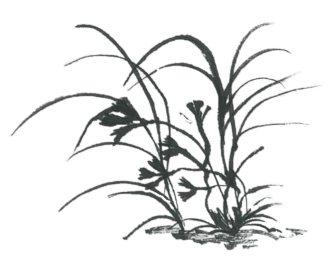 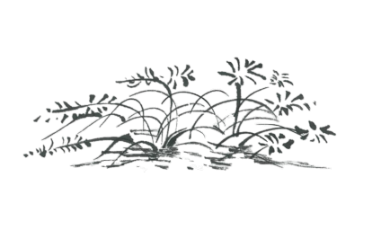 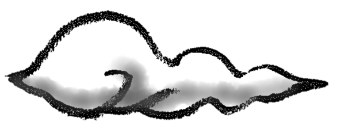 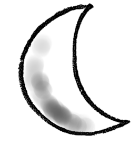 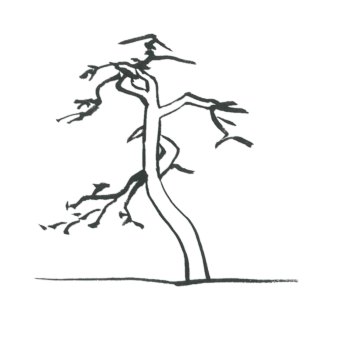 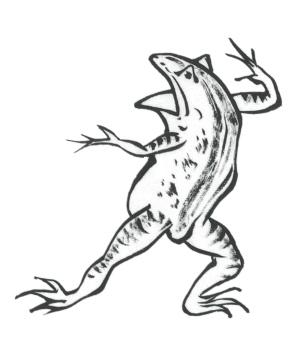 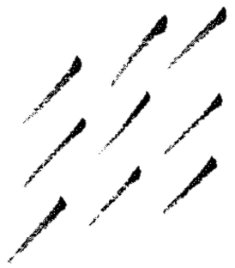 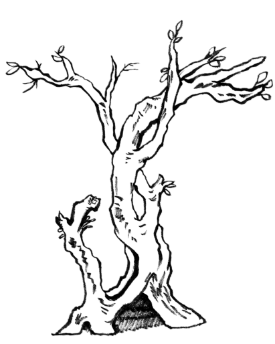 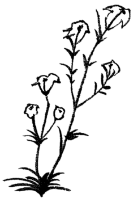 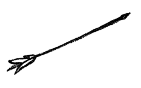 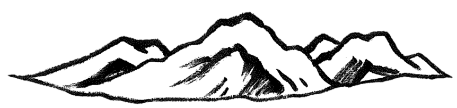 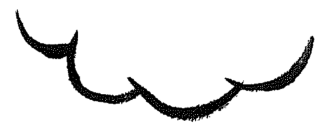 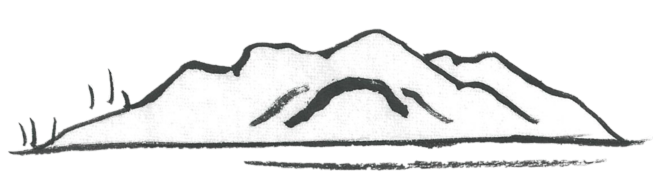 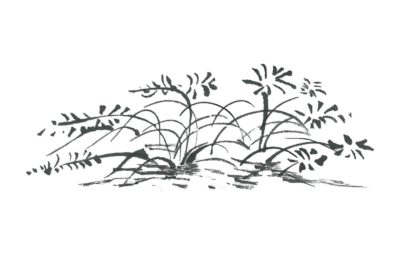 